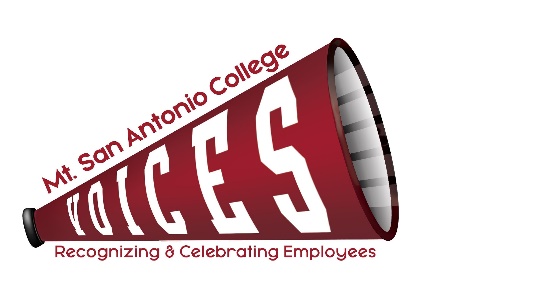 VOICESVOICESVOICESVOICESXLoralyn Isomura – Appointed by CSEA 262XAnn Walker – Appointed by Faculty AssociationVacant – Appointed by Classified Senate Ignacio Flores – Appointed by CSEA 651Lizette Henderson – Acting Assistant Director, PODXMelissa Cone – Appointed by Confidentials (Chair)XMaribel Gonzalez – Appointed by Academic SenateXDesiree Marquez – Appointed by Management SteeringDerek Dokter – Member-at-LargeITEM DISCUSSIONOUTCOMEMinutesReview September minutesMotion to approve by Melissa Cone, seconded by Desiree Marquez, minutes approved by acclamation.Annual Review of College Committees Planning Memo for 2023-24Review & Update: Purpose and Function Statement GoalsIdeas: Flex Day Department Chair emailsMonthly manager meetingRecognitionODE TO YOU: Information Technology DepartmentAward DeliveryPhotoCampus AnnouncementNext delivery in JanuaryLoralyn notified IT department and will deliver the award this week and then coordinate photos. Campus Announcement will be sent. Halloween Event RecapShout Outs (9) to be sent and certificates createdMelissa will create and send out additional certificates. Shout OutsNext delivery dateThemePlan to send out an announcement in December/January with Winter or Holiday Cheer theme. Loralyn and Desiree will work on copy and design and Melissa will send it out as a campus announcement. College Champion AwardsCertificates & emails for nomineesMelissa/Maribel will work together to create and send out.Other Employee EngagementWinter Event Date – Tentative JanuaryFlyer/ThemeGiveaway Date: Wednesday, January 10thTime: 12:30-1:30pmWhat: Winter/Blizzard theme with snowflakes that say “We Appreciate You!” and VOICES team members will walk across campus and deliver to as many employees as possible. Website UpdateMinutesShout OutsPurpose and Function Statement Updated as of 11.14.23Next MeetingTuesday, December 12, 2023 – 12:30-1:30 pm – Zoom Meeting Tuesday, December 12, 2023 – 12:30-1:30 pm – Zoom Meeting TOPICS FOR FUTURE MEETINGSTOPICS FOR FUTURE MEETINGSWebsiteRepositoryAward listing – descriptions of each award to be addedUse of Mt. SAC Social Media, Marquee, and tv screens across campus as additional outreach 